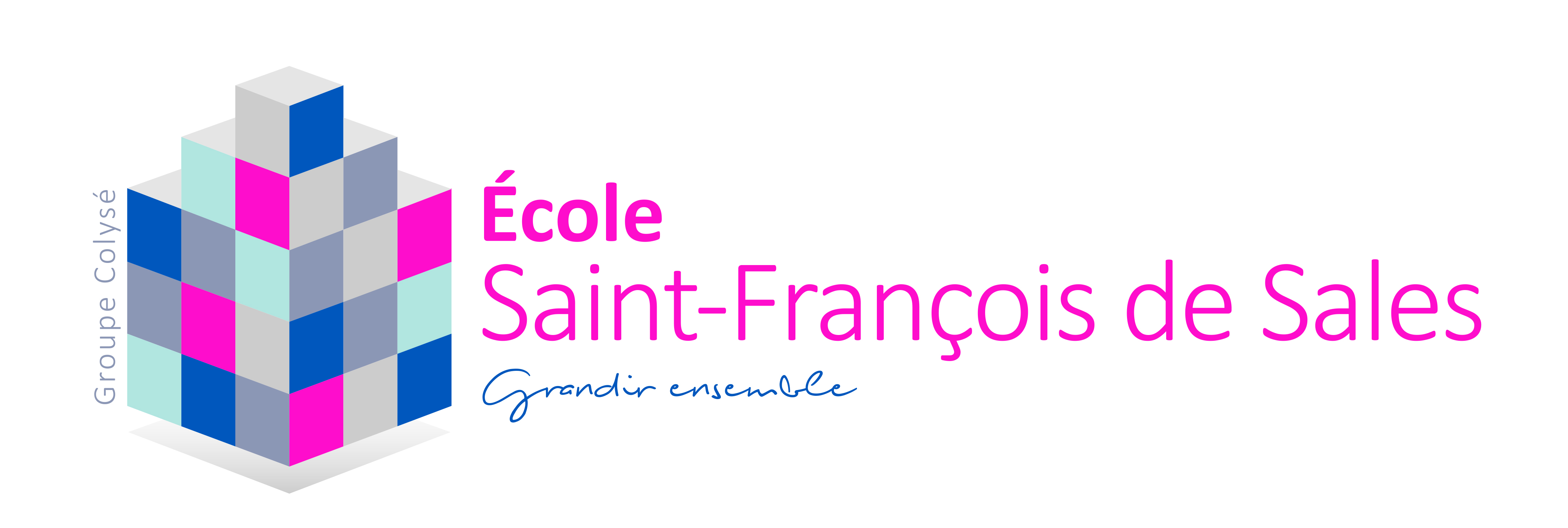 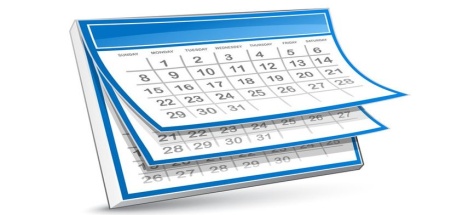  02, rue Charles le Téméraire             21000 Dijon             : 03.80.57.22.12 ecolesaintfrancois@colyse.fr         WWW.COLYSE.FR                                CALENDRIER SCOLAIRE      2018 /2019       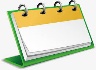 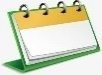     Rentrée des élèves :    vendredi 31 août 2018                                         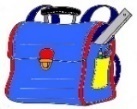 TOUSSAINT : 		du vendredi 19 octobre 2018 (après la classe)			au  lundi 05 novembre 2018 (au matin)         samedi 08 décembre 2018 / matinée travaillée    en route vers Noël                                                                                                         Journée Portes Ouvertes / 9 h à 13 h     NOËL :			du vendredi 21 décembre 2018 (après la classe)			au  lundi  07 janvier 2019 (au matin)                                                             HIVER : 		du vendredi 15 février 2019 (après la classe)			au  lundi 04 mars 2019 (au matin)         samedi 16 mars  2018 / matinée travaillée   en route vers Pâques                                          PRINTEMPS :		du vendredi 12 avril 2019 (après la classe)			au lundi 29 avril 2019 (au matin)ASCENSION : 		du mardi 28 mai 2019 (après la classe)                                                                                	   	                              au lundi 03  juin  2019 (au matin)  VACANCES D’ÉTÉ :   le lundi 1er juillet 2019 (après la classe).Le mardi 2 juillet est une journée pédagogique pour les enseignants et le personnel de l’école, les enfants sont donc libérés le lundi 1er juillet après la classe.                                                             Sous réserve de modifications        